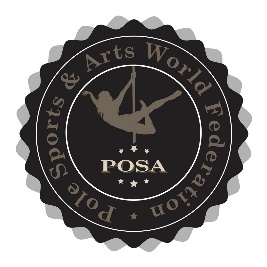 Application formPOSA Pole Art World Championship 2019Name, surname:Year of birth: Country:School:Your coach:Сategory: Starting position (pole\floor):Do you need photos from your performance? (35 euro): Email:Phone number:Fill this form electronically. Print it, sign it or use your electronical signature, create PDF.Send the application form to polesport_russia@mail.ru.Deadline: 14.03.19